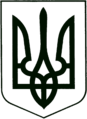      САХНОВЩИНСЬКА РАЙОННА ДЕРЖАВНА АДМІНІСТРАЦІЯВІДДІЛ ОСВІТИНАКАЗ22.05.2019			Сахновщина		                                       № 147На виконання листа КВНЗ «Харківська академія неперервної освіти» від 08.05.2019 № 553 «Про навчання тренерів для проведення спецкурсів для вчителів початкових класів»,наказую:1. Направити на спецкурс для тренерів вчителів початкових класів за темою «Формування математичної компетентності молодших школярів»                     О. ШКОЛІНУ, вчителя початкових класів комунального закладу «Лигівський ліцей Сахновщинської районної ради Харківської області», який відбудеться у КВНЗ «Харківська академія неперервної освіти»    (м. Харків, вул. Світла, 41).27.05.2019 - 31.05.20192. Направити на спецкурс для тренерів вчителів початкових класів за темою «Використання гри в освітньому процесі 1-го циклу початкової освіти» В. МАЙСТРЕНКО, вчителя початкових класів комунального закладу «Лигівський ліцей Сахновщинської районної ради Харківської області», який відбудеться у КВНЗ «Харківська академія неперервної освіти»    (м. Харків, вул. Світла, 41).18.06.2019 – 21.06.20193. Директору комунального закладу «Лигівський ліцей Сахновщинської районної ради Харківської області» В. РОГІЗНІЙ забезпечити участь вчителів початкових класів О. ШКОЛІНОЇ та В. МАЙСТРЕНКО у навчанні на спецкурсах для тренерів вчителів початкових класів відповідно до зазначених термінів.4. Контроль за виконанням наказу покласти на завідувача районного методичного кабінету при відділі освіти В. КОРОТКУ.Начальник відділу освіти 					Г.МОСТОВАЗ наказом начальника відділу освіти Сахновщинської районної державної адміністрації від 22.05.2019 № 147ознайомлені:Рогізна В.В.Про навчання тренерів для проведення спецкурсів для вчителів початкових класів